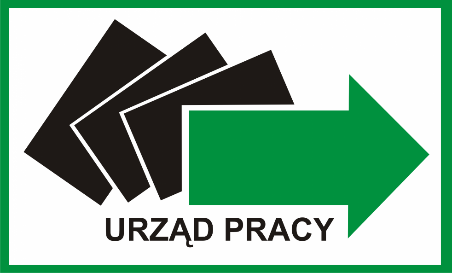 KRYTERIA I WARUNKI  DOTYCZĄCE ORGANIZACJI STAŻYW POWIATOWYM URZĘDZIE PRACY W WĄBRZEŹNIE W 2024 ROKUStaż jest to nabywanie przez bezrobotnego umiejętności praktycznych do wykonywania pracy przez wykonywanie zadań w miejscu pracy bez nawiązywania stosunku pracy z pracodawcą.Zasady kierowania bezrobotnych do odbycia stażuSkierowanie do odbycia stażu następuje w oparciu o Indywidualny Plan Działania osoby bezrobotnej.Starosta może skierować do odbycia stażu na okres do 12 miesięcy wyłącznie bezrobotnych, którzy nie ukończyli 30 roku życia, natomiast na okres do 6 miesięcy – pozostałych bezrobotnych. Okres odbywania stażu nie może być krótszy niż 3 miesiące.Starosta może po raz kolejny skierować osobę bezrobotną na staż, pod warunkiem że:łączny okres odbywania stażu nie przekroczy 12 miesięcy w odniesieniu                                   do bezrobotnych,  którzy nie ukończyli 30 roku życia oraz 6 miesięcy w odniesieniu                do pozostałych bezrobotnych,pracodawca zadeklaruje zatrudnienie tej osoby po zakończeniu stażu, na okres minimum  1 miesiąca,nie jest to ten sam organizator, ani to samo stanowisko, na którym osoba bezrobotna wcześniej odbywała staż, przygotowanie zawodowe w miejscu pracy                                   lub przygotowanie zawodowe dorosłych.Do odbycia stażu kieruje się osoby zarejestrowane w Powiatowym Urzędzie Pracy                      w Wąbrzeźnie spełniające warunki przepisów, z uwzględnieniem grup docelowych lub/i kryteriów dostępu określonych w realizowanych programach lub projektach.Na staż nie będą kierowane osoby bezrobotne, które zamierzają podjąć studia dzienne. Osoby bezrobotne nie będą kierowane na staż na stanowiska: robotnik gospodarczy, robotnik budowlany, sprzątaczka, kierowca, wyklucza się też kierowanie osób na staż na stanowiska łączone, np. magazynier-sprzedawca. Osoby bezrobotne nie będą kierowane do odbycia stażu u organizatora, u którego były uprzednio pracownikiem niezależnie od formy i długości zatrudnienia.Osoby bezrobotne nie będą kierowane do odbycia stażu na stanowisko na którym posiadają już doświadczenie zawodowe.  10. Przed podjęciem przez bezrobotnego stażu Urząd kieruje go na badania lekarskie w celu stwierdzenia braku przeciwwskazań do wykonywania pracy na stanowisku objętym programem stażu. Koszty badań lekarskich są finansowane przez Urząd.Wybór organizatora stażuU organizatora, który:jest pracodawcą – staż mogą odbywać jednocześnie bezrobotni w liczbie nie przekraczającej liczby pracowników zatrudnionych u organizatora w dniu składania wniosku w przeliczeniu na pełny wymiar czasu pracy;nie jest pracodawcą - staż może odbywać jednocześnie jeden bezrobotny.Staże organizowane będą u organizatorów, którzy:  prowadzą działalność gospodarczą przez okres co najmniej 6-ciu miesięcy,                  wywiązywali się bez zastrzeżeń z dotychczasowej współpracy z Urzędem;                         przy ustalaniu przebiegu współpracy z Urzędem bierze się pod uwagę bieżący rok oraz dwa poprzednie lata kalendarzowe przed złożeniem wniosku,nie są w stanie likwidacji lub upadłości,  nie posiadają zaległości z zapłatą wynagrodzeń pracownikom, należnych składek na ubezpieczenia społeczne, ubezpieczenie zdrowotne, Fundusz Pracy, Fundusz Gwarantowanych Świadczeń Pracowniczych oraz innych danin publicznych,w okresie do 365 dni przed złożeniem wniosku nie zostali ukarani lub skazani prawomocnym wyrokiem za naruszenie przepisów prawa pracy lub nie są objęci postępowaniem dotyczącym naruszenia przepisów prawa pracy.Biorąc pod uwagę efektywność, racjonalność i gospodarność wydatkowania środków Funduszu Pracy, przy wyborze organizatora stażu Urząd będzie preferował organizatorów, którzy:w okresie 6 miesięcy przed złożeniem wniosku nie zmniejszyli stanu zatrudnienia                     z przyczyn ekonomicznych i oceniają swoją sytuację ekonomiczną jako stabilną,po zakończeniu stażu gwarantują bezrobotnemu zatrudnienie na umowę o pracę na w pełnym wymiarze czasu pracy na okres minimum 1 miesiąca,nie korzystali dotychczas z żadnych form wsparcia dla pracodawców związanych 
 z aktywizacją zawodową osób bezrobotnych,tworzą miejsce stażu w powiecie wąbrzeskim.Tryb składania i rozpatrywania wnioskówOrganizator zamierzający zorganizować stażu dla bezrobotnego składa kompletny, prawidłowo wypełniony wniosek o zawarcie umowy o zorganizowanie stażu dla osoby bezrobotnej, wraz z wymaganymi załącznikami. Przed przystąpieniem do wypełniania wniosku należy dokładnie zapoznać się z jego treścią, niniejszymi zasadami oraz aktami prawnymi regulującymi organizację stażu.Pracodawca może we wniosku wskazać imię i nazwisko osoby bezrobotnej, którą zamierza przyjąć na staż, z wyłączeniem osób, które: odbywały u niego staż, praktyczną naukę zawodu, lub były uprzednio pracownikiem u danego Organizatora niezależnie od formy i długości zatrudnienia.Powiatowy Urząd Pracy mając na uwadze racjonalne wykorzystanie środków i prawidłową realizację programu stażu będzie kierował osoby nie będące członkiem rodziny Organizatora stażu, tj. rodzicem, współmałżonkiem, dzieckiem, rodzeństwem oraz niezamieszkujące pod tym samym adresem co Organizator.Urząd może zażądać dodatkowych dokumentów, informacji lub wyjaśnień potwierdzających informacje zawarte we wniosku.Urząd zastrzega sobie prawo sprawdzenia wskazanego we wniosku miejsca, w którym będzie odbywał się staż.Pracownicy Urzędu udzielają ogólnych informacji na temat zasad, jak również instrukcji wypełnienia wniosku, natomiast nie mogą sprawdzać roboczych oraz ostatecznych wersji wniosku przed jego złożeniem.Podstawą rozpatrzenia wniosku jest złożenie wszystkich wymaganych dokumentów,                   w tym programu stażu zawierającego nazwę zawodu zgodnego z klasyfikacją zawodów                   i specjalności dla potrzeb rynku pracy, z uwzględnieniem umiejętności i kwalifikacji, jakie nabędą osoby bezrobotne w trakcie jego odbywania. Wniosek niekompletny i nieprawidłowo sporządzony nie będzie podlegał rozpatrzeniu.  10. Wnioski o organizację stażu będą rozpatrywane w terminie do 30 dni od daty ich złożenia,         a o sposobie rozpatrzenia wniosku powiadamia się Organizatora w formie pisemnej.11. Kierowana do Organizatora  pisemna  informacja o sposobie rozpatrzenia wniosku nie jest                 decyzją administracyjną w rozumieniu przepisów Kodeksu Postępowania Administracyjnego, tym samym  nie przysługuje od niej odwołanie.12.Każdy wniosek rozpatrywany jest indywidualnie i w szczególnie uzasadnionych    przypadkach PUP  dopuszcza  odstępstwa od regulaminu.13.Realizacja wniosków o skierowanie osób bezrobotnych na staż będzie następować                      w ramach posiadanych na ten cel środków.14.W przypadku, gdy wnioskodawca w ciągu 30 dni od pozytywnego rozpatrzenia wniosku nie przyjmie skierowanych osób bezrobotnych spełniających warunki wniosku lub PUP nie skieruje żadnej osoby bezrobotnej na staż w związku z brakiem kandydatów,                       wniosek pozostanie bez realizacji.  Podstawowe postanowienia umowy / rozwiązanie umowyOrganizacja stażu odbywa się na podstawie umowy w formie pisemnej zawartej pomiędzy Starostą, a Organizatorem stażu, po pozytywnym rozpatrzeniu wniosku. Starosta na wniosek bezrobotnego odbywającego staż lub z urzędu może rozwiązać z organizatorem umowę o odbycie stażu w przypadku niezrealizowania przez organizatora programu stażu lub niedotrzymania warunków jego odbywania, po wysłuchaniu organizatora stażu.Starosta, na wniosek organizatora stażu lub z urzędu po zasięgnięciu opinii organizatora stażu, może pozbawić bezrobotną możliwości odbycia stażu w przypadku:nieusprawiedliwionej nieobecności podczas więcej niż jednego dnia pracy;naruszenia podstawowych obowiązków określonych w regulaminie pracy, a                            w szczególności stawienia się do pracy w stanie wskazującym na spożycie alkoholu, narkotyków lub środków psychotropowych lub spożywania na stanowisku pracy alkoholu, narkotyków lub środków psychotropowych;usprawiedliwionej nieobecności uniemożliwiającej zrealizowanie programu stażu.W przypadku naruszenia postanowień umowy Organizator stażu jest zobowiązany do zwrotu,  w ciągu 30 dni od dnia otrzymania wezwania kwoty odpowiadającej wysokości stypendium wypłaconego bezrobotnemu (-ym) z tytułu odbywania stażu.W przypadku umów z warunkiem zatrudnienia organizator stażu zobowiązuje się do złożenia w PUP zgłoszenia krajowej oferty pracy w terminie do 7 dni przed zakończeniem odbywania stażu przez osoby bezrobotne. Warunki odbywania stażuOpiekę nad osobą bezrobotną odbywającą staż sprawuje pracownik wyznaczony przez Organizatora.Opiekun bezrobotnego odbywającego staż udziela bezrobotnemu wskazówek i pomocy                w wypełnianiu powierzonych zadań oraz poświadcza własnym podpisem prawdziwość informacji zawartych w sprawozdaniu z przebiegu stażu.Opiekun bezrobotnego odbywającego staż może jednocześnie sprawować nadzór nad                 nie więcej niż trzema osobami bezrobotnymi odbywającymi staż.Stażysta nie może wykonywać zadań w ramach stażu bez nadzoru opiekuna. Wskazany we wniosku opiekun stażysty winien posiadać odpowiednie kwalifikacje i predyspozycje do sprawowania opieki, ponieważ jest zobowiązany do udzielania bezrobotnemu wskazówek  i pomocy w wypełnianiu powierzonych zadań.Organizator stażu nie może skierować bezrobotnego do wykonywania innych zadań,                 na innym stanowisku niż wskazane w umowie oraz w programie stażu. Czas pracy bezrobotnego odbywającego staż nie może przekraczać 8 godzin na dobę i 40 godzin tygodniowo, a bezrobotnego będącego osobą niepełnosprawną zaliczaną do znacznego lub umiarkowanego stopnia niepełnosprawności – 7 godzin na dobę i 35 godzin tygodniowo.Bezrobotny nie może odbywać stażu w niedziele i święta, w porze nocnej, systemie pracy zmianowej ani w godzinach nadliczbowych.      Jednakże Starosta, na pisemny wniosek Organizatora może wyrazić zgodę na realizację stażu w niedzielę i święta, w porze nocnej lub w systemie pracy zmianowej, o ile charakter pracy w danym zawodzie wymaga takiego rozkładu czasu pracy. Podstawa prawna:Ustawa z dnia 20 kwietnia 2004r. o promocji zatrudnienia i instytucjach rynku pracy.                              Rozporządzenia  Ministra Pracy i Polityki Społecznej  z  dnia  20 sierpnia 2009 r.  w sprawie   szczegółowych  warunków  odbywania  stażu  przez bezrobotnych (Dz. U. Nr 142, poz. 1160).